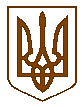 БУЧАНСЬКА    МІСЬКА     РАДАКИЇВСЬКОЇ ОБЛАСТІДВАНАДЦЯТА   СЕСІЯ    ВОСЬМОГО    СКЛИКАННЯР  І   Ш   Е   Н   Н   Я «  27»    травня  2021 р.	       		                                              №  1193-12-VIII Про затвердження звіту про експертну грошову оцінку,встановлення  стартової  цінита продаж земельної  ділянки  у власністькадастровий номер 3210945300:01:083:0023  вул. Гоголя, 11на земельних торгах у формі аукціону» Розглянувши звіт про експертну грошову оцінку земельної ділянки, що розташована Київська область, місто Буча, вулиця Гоголя,11 цільове призначення ( код КВЦПЗ 02.01) для будівництва та обслуговування житлового будинку, господарських будівель та споруд ( присадибна ділянка), площею 0,0613 га, кадастровий номер 3210945300:01:083:0023 розроблений  ТзОВ «Західземлепроект плюс»,  та рецензію на звіт про експертну грошову оцінку земельної,  звернення Виконавця земельних торгів ПП «Фірма «СОМГІЗ», враховуючи пропозицію депутатської  комісії  з питань планування,бюджету,фінансів та податкової політики, комісії з питань   регулювання земельних відносин, екології та природокористування , керуючись статтями 12, 127, 128, 135-139 Земельного кодексу України та статтею 26 Закону України «Про місцеве самоврядування в Україні», міська радаВИРІШИЛА: Затвердити звіт про експертну грошову оцінку земельної ділянки площею 0,0613га, що розташована за адресою: Київська обл., м.Буча (в межах населеного пункту),            вул. Гоголя, 11 кадастровий номер: 3210945300:01:083:0023, цільове призначення –   для будівництва та обслуговування житлового будинку, господарських будівель і споруд (присадибна ділянка), ( код КВЦПЗ: 02.01) вид використання земельної ділянки:  для будівництва та обслуговування житлового будинку, господарських будівель і споруд (присадибна ділянка), виготовлений ТзОВ «Західземлепроект плюс » станом на 17.05.2021.Продати на земельних торгах у формі аукціону земельну ділянку площею 0,0613га ,   кадастровий номер 3210945300:01:083:0023,  категорія земель: землі житлової та громадської забудови; цільове призначення –  для будівництва та обслуговування житлового будинку, господарських будівель і споруд (присадибна ділянка), ( код КВЦПЗ: 02.01) вид використання земельної ділянки: для будівництва та обслуговування житлового будинку, господарських будівель і споруд (присадибна ділянка), що розташована за адресою: Київська обл., м.Буча (в межах населеного пункту), вул. Гоголя,11.Встановити стартову ціну земельної ділянки, що підлягає продажу на земельних торгах, зазначеної в п.2 даного рішення в розмірі 573 800,00 ( П’ятсот сімдесят три тисячі вісімсот гривень).Встановити значення кроку у розмірі 2% від стартової ціни продажу земельної ділянки.Торги провести в порядку визначеному статтями 135-139 Земельного Кодексу України.Місцем проведення земельних торгів у формі аукціону визначити приміщення Бучанської міської ради ( 1 поверх. зал засідань): Київська обл., м.Буча, вул.Енергетиків,12.Дату та час проведення земельних торгів у формі аукціону визначити Виконавцю земельних торгів у межах термінів, визначених статтею 137 Земельного кодексу України з урахуванням робочого часу міської ради.Уповноважити міського голову Федорука Анатолія Петровича від імені Організатора бути присутнім на земельних торгах у формі аукціону, підписати протокол земельних торгів у формі аукціону, укласти договір купівлі - продажу земельної ділянки із Переможцем за результатами земельних торгів у формі аукціону та інші документи з питань проведення земельних торгів.Зобов'язати Переможця земельних торгів: На виконання п.5 ст.135,  п.5.ст.136, п.31 ст.137 ЗКУ:Відшкодувати Виконавцю земельних торгів витрати, здійсненні на підготовку Лоту до проведення земельних торгів у формі аукціону.Відшкодувати Виконавцю земельних торгів у формі аукціону витрати, пов’язані із організацією та проведенням земельних торгів у формі аукціону відповідно до вимог чинного законодавства України.    Відшкодування витрат Виконавцю земельних торгів здійснюється Учасником, що став Переможцем земельних торгів на підставі окремого договору між Виконавцем та Учасником.Відповідно до п.11 постанови КМУ  від 1 серпня 2006 за № 1045 « Порядок видалення дерев, кущів, газонів  і квітників у  населених пунктах»  сплатити відновну вартість за зелені насадження, що розташовані на земельній ділянці в сумі   57 192 грн 80 коп  в місячний  термін після проведення торгів до  місцевого бюджету міста  Буча.Контроль за виконанням даного рішення  покласти на комісію  з питань планування,бюджету,фінансів та податкової політики Бучанської  міської ради.Міський голова                                                                А.П.Федорук